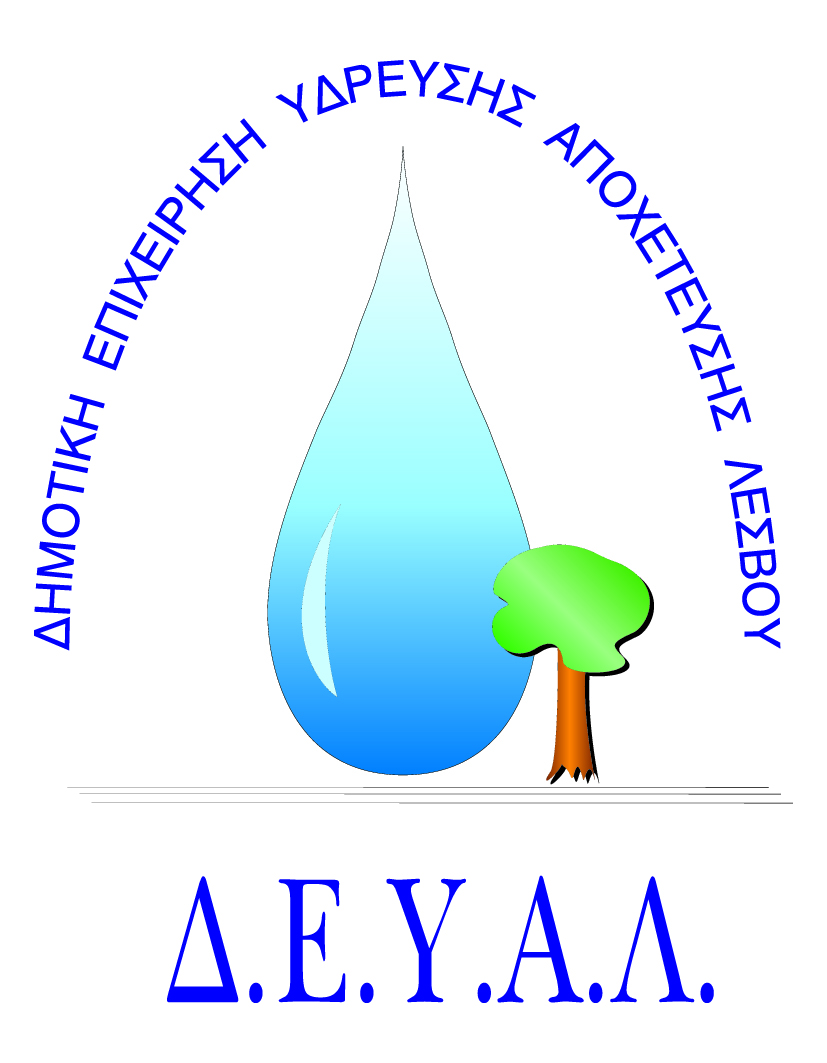 ΔΗΜΟΤΙΚΗ ΕΠΙΧΕΙΡΗΣΗ             ΥΔΡΕΥΣΗΣ ΑΠΟΧΕΤΕΥΣΗΣ                ΛΕΣΒΟΥTΜΗΜΑ ΠΡΟΜΗΘΕΙΩΝ                                                                   Μυτιλήνη 5/ 6/ 2018Αρμόδιος: Πολυχρόνης Γιάννης					Αρ. πρωτ.6228Τηλ. &Fax: 2251041966Email:promithion@deyamyt.gr			ΠΡΟΣΚΛΗΣΗ ΕΚΔΗΛΩΣΗΣ ΕΝΔΙΑΦΕΡΟΝΤΟΣ ΠΡΟΜΗΘΕΙΑΣΘΕΜΑ: Προμήθεια ηλεκτροβάνας για την υδροδότηση στην T.K Ταξιαρχών της Δ.Ε.Μυτιλήνης.ΠΛΗΡ:ΦΙΝΔΑΝΗΣ ΠΑΡΑΣΚΕΥΑΣ ΤΗΛ.ΕΠΙΚ.2251024444Λήξη Προθεσμίας υποβολής προσφορών: Τετάρτη 6-6-2018 και ώρα 12:00Χρόνος Αποσφράγισης προσφορών	: Τετάρτη 6-6-2018 και ώρα 12:30Χρόνος Παράδοσης				: Ετοιμοπαράδοτο Όροι Πληρωμής				: Εξήντα (60) ημέρες μετά την παραλαβήΤόπος Παράδοσης	 : Εγκαταστάσεις Καρά Τεπές Τρόπος υποβολής προσφοράς (έντυπο 1 και 2):  1) Fax(2251041966) ή 2) email (promithion@deyamyt.gr) ή 3) σε σφραγισμένο φάκελο στα γραφεία της ΔΕΥΑΛ (Ελ.Βενιζέλου 13 – 17, 1ος όροφος) 
                                                                                                         ΓΙΑ ΤΗ ΔΕΥΑΛΑ/ΑΤΕΧΝΙΚΗ ΠΕΡΙΓΡΑΦΗ/ΠΡΟΔΙΑΓΡΑΦEΣΠΟΣΟΤΗΤΑ1Ηλεκτροβάνα 2΄΄ με προγραμματιστή 9volt2